Let’s EvangeliseMarist International Centre (MIC) Band1. WE GATHER BY YOUR NAME (Bro.Modeste)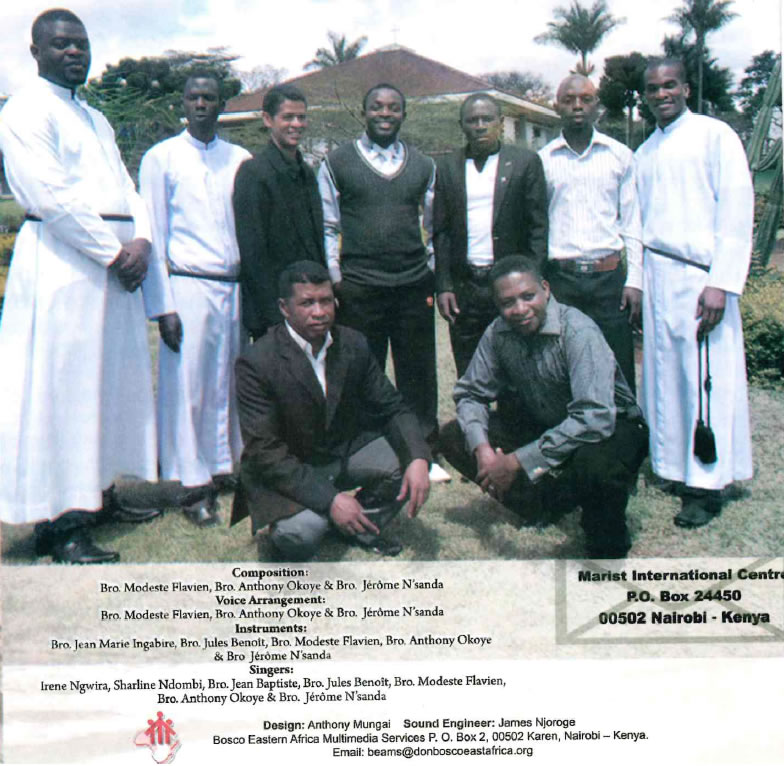 1. Father, hear our prayerFor this day, we gather by your nameYou unite and gather us for your gloryTo praise and worship you (x2)Chorus: When we are hereWe gather by your NameWhen we are weakYou make us stronger0, Father, hear your Children0, Father, hear our prayer (x1)2. Father, hear our PrayerTo be with you and worship in your presenceGive us, o Lord, your strengthTo praise and worship you (x2)2. MIMA AFRICA (Bro. Modeste)Solo: MIMA. .......... AFRICA (x2). . . . . . . (Instruments) ........Chorus: MIMA, mima AfricaSolo: we've gathered as oneMIMA, mima AfricaSolo: Nous venons d'un seul mondeMIMA, mima AfricaSolo: Somos novos MaristasMIMA, mima AfricaSolo: MIMA, mima Africa (x2)1. Heeey! Hello, Mama ll.frica!Hello, people of Africa!This day a special day for AfricaMIMA .. ... AFRICA. Heeey!2. We've come from different continentsAmerica, Asia, OceaniaEurope and AfricaFor MIMA in Africa, Eeeeey!3. SET OUR HEARTS ON FIRE (Bro. Anthony)Set our hearts on fire; burning with divine loveLet us go on mission to a new land(Holy Spirit) Set our hearts on fire; burning with divine loveBrothers and lay Marists the mission is one. (D.C)We are here because of Jesus and the 'Yes' of our Founder1. Our hearts are burning to join in his 'Yes'Time has come for us Marists to walk the talkLet us welcome the Spirit to lead us.We are called to be voice for the poorWe are called to be just to themWe are called to be Brothers and Sisters to them(Holy Spiri t-Chorus)2. We are here because we felt his Spirit urging us onThough very demanding with faith we canDo not be discouraged and don't fear to say 'Yes'Just be faithful, he will do the rest (Bridge and then, Chorus)3. We are here because he called us, and he who calls is faithfulThough called differently we are all MaristsThe call is so strong that we can't but respondHoly Spirit, give us the courage (Bridge and then, Chorus)4. THE CALL IS URGENT (Bro. Anthony)1. It is said that our world of today need mysticsWho are the people who are better disposed to do thisworkIf only you could see ..... If only you could seeIf only you could hear ... If only you could hearIf only you could feel .If only you cloud feelHow urgent (how urgent) this callMarists (Marists) Marists (Marists)Who a re you (Who are you) in the world (in the world)Marists (Marists) Marists (Marists)You need to answer (answer) this call in the world2. Looking around in our world of today you will seeSo many children around everywhere with no one to careIf only you could see . . . . . ff only you could seeIf only you could hear .... if only you could hearIf only you could feel . . .. if only you cloud feelHow urgent (how urgent) this callMaristes (Maristes) Maristes (Maristes)Qui etes-vous dans le mondeMaristes (Maristes) Maristes (Maristes) A vous de repondre a cet appel dans le monde.3. If you want to see . . . You will seeIf you want to hear ..... You will hearIf you want to feel .... You will feelII is about us MaristsBrothers and Lay Marists ... . we are all oneNew Marists in mission ... going in hastePoor children, young people . . . • . they need us allThe call is so urgent (Chorus in English and then i n French)5. CALLED TO BE (Bro. Jerome N'SANDA)1. Whenever you see children, what do u feel in your heartDo you feel like telling them that Jesus loves them?This is the call we all receive, as disciples of Marcellin.To make Jesus known and loved by allAbove all the most neglected.Called to be a light in the worldlet us go to all the placesand teach the good newsif not you, if not me, then my brother tell me who?if not now, if not today, then my sister, tell me when?2. Called to be disciples, in a world that is changingWe all go to mission, with the zeal he alone can giveAnd when we face any challenge, we know we can overcomewe have a strong companion: Jesus our good friend.3. Brothers and lay Marists, there is no time for tomorrowBecause the call is urgent, we need to respond now.Bound by same zeal and fire which the come from the Spirit.If not today then tell me when, if not you then tell me who.6. I SING FOR YOU (Bro. Modeste)1. I sing for you every dayI sing for you to dayI sing for you for ever0 Lord, my King, my GodWherever I go, o LordI sing for youWherever I go, o LordI praise your name (x2).2. I sing for you, when I'm prayingI sing for you, when I'm walkingI sing for you, for ever0 Lord, my King, my God3. I sing for you, when I'm workingI sing for you, when I'm flyingI sing for you forever0 Lord, my King, my God7 . SEND ME (Bro. Jerome N'SANDA)Ohhhh, here I am Lord, I come to do your will.You called me to you, here I am, and here I amOhh, Send me Lord.The voice of the Lord said: Whom shall I send?Who shall go to my people, who shall speak my words to them?And I said: Here I am, I come to do your willOhhh, send me Lord.Here I am send me, lord i come tci do your will (x2)Let it be done to me according to your wordsI'm the servant of the Lord; I will do whatever you saySend me Lord to teach your words and to heal broken hearts.Ohhh send me Lord.Here I am send me, lord i come to do your will (x2)Here I come to you Lord, ooh take me, accept my giftI give you all my life, send me Lord.(Alleluia, praise the Lord)A/leuia, praise be to the lord (Several times).8. LET'S EVANGELIZE (Bro. Modeste)1. Brothers and Lay have come as oneTo share life and Marists missionFor good of life of the whole worldTogether, we do just you and meLet's evangelized the whole world with passionIn haste with Love like Marcel/inAnd with Mary, we embrace (the) missionNew Marists in new mission (2x)2. Challenges will help us to be strongJesus has been of help to us until nowWith our Hope, Faith and LoveWe can do in His name3. Mission, to go and preach loveMake Jesus known and LovedWe are the salt of the new worldAnd the light of the world today9. LET IT BE DONE (Bro. Modeste)1. I have called you from your homeAnd you've said that you are still youngBut, here, I am Lord, as young from a familyHere I am to give you my allJesus, Love of my soulAnd here, I am, I've come to do your willLet it be done, o yes, for your sake, LordAs you are my friend, and Love of my heart (x2)2. I send you, to the new worldAnd I will be with you for protectionWho am I Lord that can be sentI have nothing; I've nothing in my life3. Do not be afraid my friend for this callAnd I assure you, my spirit is up on youIf it's like that, here, the whole of my lifeJust for you, Lord, and Just for you10. SING CHAMPAGNAT (Bro. Modeste)1. Let's praise the lord our GodFor the gift of ChampagnatEducation for young peopleThe poor, abandoned childrenSing, sing ChampagnatSing with shout of joySing the friend of youthFor the glory of the Lord (2x)2. Let's celebrate ChampagnatThe humble servant of the LordTo make Jesus known and LovedThat's his dream for the world3. Let's celebrate new MaristsIn mission to the new worldGo in haste with MaryTo make Jesus known and Loved